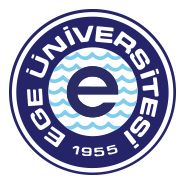                                                                                 2022-2023AKADEMİK VE İDARİ BİRİMLER ARASI FUTSAL MÜSABAKALARI   50.YIL SPOR SALONUA GRUBUB GRUBUC GRUBUD GRUBU1Urla MYO/Çeşme T Fak.1Koruma Güvenlik1Rektörlük1Spor Bilimleri Fak.2İdari Mali İşler D Baş.2Strateji D Baş/Ulaşım H.2Diş Hekimliği Fak.2Personel D Baş3Mühendislik Fak.3Su Ürünleri Fak.3Ziraat Fak.3Edebiyat Fak.4Fen Fak.4İletişim Fak.4Atatürk Sağlık MYO4Hemşirelik Fak.5Tıp Fakültesi Dekanlık5Sağlık Kültür Spor D Baş.SıraTarihSaatFikstürTakımlar109.01.202312.00A1-A4Urla MYO/Çeşme Turizm Fakültesi - Fen Fakültesi210.01.202317.00B4-B5İletişim Fakültesi - Sağlık Kültür Spor Daire Başkanlığı312.01.202312.00B1-B4Koruma Güvenlik - İletişim Fakültesi413.01.202312.00C2-C3Diş Hekimliği Fakültesi - Ziraat Fakültesi517.01.202312.00A5-A3Tıp Fakültesi Dekanlık - Mühendislik Fakültesi618.01.202312.00B2-B3Strateji Daire Başkanlığı/Ulaşım Hizmetleri - Su Ürünleri Fakültesi719.01.202312.00C1-C4Rektörlük - Atatürk Sağlık MYO823.01.202312.00D2-D3Personel Daire Başkanlığı - Edebiyat Fakültesi924.01.202312.00A5-A1Tıp Fakültesi Dekanlık - Urla MYO/Çeşme Turizm Fakültesi1025.01.202312.00B3-B5Su Ürünleri Fakültesi - Sağlık Kültür Spor Daire Başkanlığı1126.01.202312.00C1-C3Rektörlük - Ziraat Fakültesi1227.01.202312.00D1-D4Spor Bilimleri Fakültesi - Hemşirelik Fakültesi1330.01.202312.00A3-A1Mühendislik Fakültesi - Urla MYO/Çeşme Turizm Fakültesi1431.01.202312.00D1-D3Spor Bilimleri Fakültesi - Edebiyat Fakültesi1501.02.202312.00C4-C2Atatürk Sağlık MYO - Diş Hekimliği Fakültesi1602.02.202312.00B4-B2İletişim Fakültesi - Strateji Daire Başkanlığı/Ulaşım Hizmetleri1706.02.202312.00B2-B5Strateji Daire Başkanlığı/Ulaşım Hizmetleri - Sağlık Kültür Spor Daire Başkanlığı1807.02.202312.00B3-B4Su Ürünleri Fakültesi - İletişim Fakültesi1907.02.202317.00D4-D2Hemşirelik Fakültesi - Personel Daire Başkanlığı2008.02.202312.00B1-B2Koruma Güvenlik - Strateji Daire Başkanlığı/Ulaşım Hizmetleri2109.02.202312.00A3-A4Mühendislik Fakültesi - Fen Fakültesi2210.02.202312.00D1-D2Spor Bilimleri Fakültesi - Personel Daire Başkanlığı2313.02.202312.00C1-C2Rektörlük - Diş Hekimliği Fakültesi2414.02.202312.00C3-C4Ziraat Fakültesi - Atatürk Sağlık MYO2514.02.202317.00B5-B1Sağlık Kültür Spor Daire Başkanlığı - Koruma Güvenlik2615.02.202312.00D3-D4Edebiyat Fakültesi - Hemşirelik Fakültesi2716.02.202312.00A4-A5Fen Fakültesi - Tıp Fakültesi Dekanlık2817.02.202312.00B1-B3Koruma Güvenlik - Su Ürünleri Fakültesi2920.02.202312.00A1 - C23021.02.202312.00A2 - C13122.02.202312.00B1-D23223.02.202312.00B2-D13327.02.202312.00A1-C2 Galibi- B2-D1 Galibi3428.02.202312.00A1-C1 Galibi – B1-D2 Galibi3502.03.202312.00Üçüncülük3603.03.202312.00Final